CSÖKMŐ NAGYKÖZSÉG ÖNKORMÁNYZATA POLGÁRMESTERÉTŐL 4145 Csökmő, Kossuth utca 109. : 54/443-601; : 54/515-002E-mail: csokmo.titkarsag@gmail.com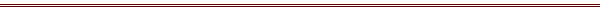 MEGHÍVÓCsökmő Nagyközség Önkormányzata Képviselő-testülete 2022. november 22. napján 1430   órától tartja képviselő-testületi ülését, melyre ezúttal tisztelettel meghívom.Az ülés helye: Községháza tanácskozó terme (Csökmő, Kossuth u. 109.)Nyílt ülés napirendi pont javaslatok:1./ Beszámoló az Önkormányzat pénzügyi helyzetéről, a két ülés között történt fontosabb eseményekről, a Képviselő- testület lejárt határidejű határozatainak végrehajtásárólElőterjesztő: Nagy Tibor polgármester2./ Előterjesztés az Önkormányzat 2022. évi költségvetésről szóló 1/2022. (II. 15.) önkormányzati rendelet módosításárólElőterjesztő: Nagy Tibor polgármester 3. / Előterjesztés a 101/2022. (X.27.) önkormányzati határozat és a 102/2022. (X.27.) önkormányzati határozat visszavonásárólElőterjesztő: Nagy Tibor polgármester 4./ Előterjesztés a Csökmői Polgármesteri Hivatalban igazgatási szünet elrendelésérőlElőterjesztő: Nagy Tibor polgármester 5./ KülönfélékZárt ülés napirendi pont javaslatok:Előterjesztés a Bursa Hungarica pályázat iránti kérelmek elbírálásárólElőterjesztő: Nagy Tibor polgármester2. Előterjesztés a települési támogatás iránti kérelmek elbírálásárólElőterjesztő: Nagy Tibor polgármester3. Előterjesztés a település legidősebb lakosainak-, valamint a településen házasságot kötött 50. házassági évfordulójukat ünneplő házaspárok köszöntésérőlElőterjesztő: Nagy Tibor polgármesterCsökmő, 2022. november 17.						Tisztelettel:									   /:Nagy Tibor sk.:/									      polgármester    	      